June 2024June 2024June 2024June 2024June 2024June 2024June 2024June 2024June 2024June 2024June 2024June 2024June 2024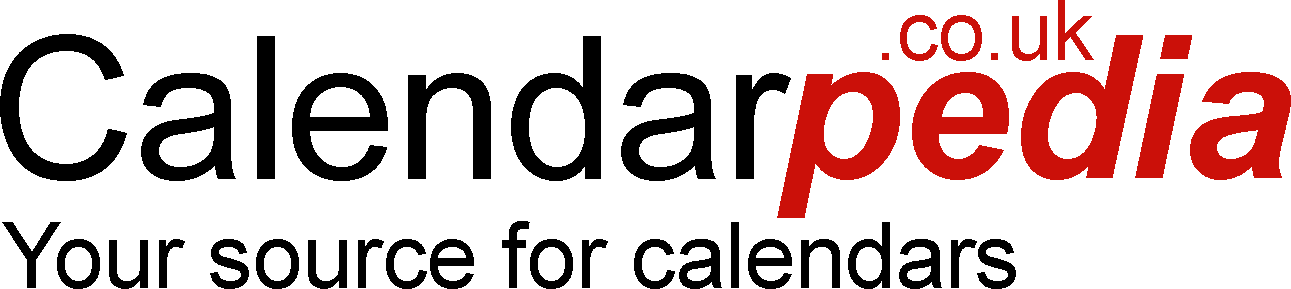 WkMondayMondayTuesdayTuesdayWednesdayWednesdayThursdayThursdayFridayFridaySaturdaySaturdaySundaySunday2227282930311222233Core Meeting45678923Desert Island DiscsDesert Island Discs(am) Science Today(am) Science Today(am) Ramble(am) Ramble2410Core Meeting11121314151624TitanicTitanic(pm) Reading for Pleasure(pm) Reading for Pleasure2517Core Meeting18192021222325Off the Beaten TrackOff the Beaten Track(am) Discussion Group(am) Discussion Group(am) MusicBest of British(am) MusicBest of British2624Core Meeting25262728293026Frost FairsFrost Fairs(am) Geography / History(am) Geography / History(am) Play Reading(am) Play Reading© Calendarpedia®   www.calendarpedia.co.uk© Calendarpedia®   www.calendarpedia.co.uk© Calendarpedia®   www.calendarpedia.co.uk© Calendarpedia®   www.calendarpedia.co.uk© Calendarpedia®   www.calendarpedia.co.uk© Calendarpedia®   www.calendarpedia.co.uk© Calendarpedia®   www.calendarpedia.co.uk© Calendarpedia®   www.calendarpedia.co.uk© Calendarpedia®   www.calendarpedia.co.uk© Calendarpedia®   www.calendarpedia.co.uk© Calendarpedia®   www.calendarpedia.co.uk© Calendarpedia®   www.calendarpedia.co.uk© Calendarpedia®   www.calendarpedia.co.ukData provided 'as is' without warrantyData provided 'as is' without warranty